Vadovaudamasis Lietuvos Respublikos vietos savivaldos įstatymo 29 straipsnio 8 dalies 2 punktu, Lietuvos Respublikos žmonių užkrečiamųjų ligų profilaktikos ir kontrolės įstatymo 25 straipsnio 3 dalimi, 26 straipsnio 3 dalies 1 punktu, Lietuvos Respublikos Vyriausybės 2020 m. lapkričio 4 d. nutarimo Nr. 1226 „Dėl karantino Lietuvos Respublikos teritorijoje paskelbimo“ 2.2.9.1 papunkčiu, Lietuvos Respublikos sveikatos apsaugos ministro – valstybės lygio ekstremaliosios situacijos valstybės operacijų vadovo 2020 m. lapkričio 6 d. sprendimo Nr. V-2543 „Dėl ikimokyklinio ir priešmokyklinio ugdymo organizavimo būtinų sąlygų“ 3.1 papunkčiu, siekdamas taikyti COVID-19 ligos (koronaviruso infekcijos) plitimą mažinančias priemones Kauno lopšelio-darželio „Radastėlė“ „Pabiručių“ grupėje ir atsižvelgdamas į Nacionalinio visuomenės sveikatos centro prie Sveikatos apsaugos ministerijos Kauno departamento 2020 m. gruodžio 21 d. raštą Nr. (2-13 16.1.17 E)2-141774 ir Kauno miesto savivaldybės visuomenės sveikatos biuro 2020 m. gruodžio 21 d. raštą Nr. SV-2-985: N u s t a t a u, kad Kauno lopšelio-darželio „Radastėlė“ dalis veiklos ribojama  –ugdymo procesas įgyvendinamas nuotoliniu ugdymo proceso organizavimo būdu „Pabiručių“ grupėje. Į p a r e i g o j u  Kauno miesto savivaldybės administracijos Švietimo skyriaus vedėją Oną Gucevičienę informuoti Kauno lopšelio-darželio „Radastėlė“ direktorę Eloną Činikienę apie šį įsakymą. N u s t a t a u, kad šis įsakymas galioja iki 2020 m. gruodžio 29 dienos.Šis įsakymas per vieną mėnesį nuo informacijos apie jį gavimo dienos gali būti skundžiamas Regionų apygardos administracinio teismo Kauno rūmams (A. Mickevičiaus g. 8A, Kaunas) Lietuvos Respublikos administracinių bylų teisenos įstatymo nustatyta tvarka.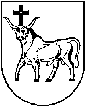 KAUNO MIESTO SAVIVALDYBĖS ADMINISTRACIJOS DIREKTORIUSKAUNO MIESTO SAVIVALDYBĖS ADMINISTRACIJOS DIREKTORIUSKAUNO MIESTO SAVIVALDYBĖS ADMINISTRACIJOS DIREKTORIUSĮSAKYMASĮSAKYMASĮSAKYMASDĖL KAUNO LOPŠELIO-DARŽELIO „RADASTĖLĖ“ DALIES VEIKLOS RIBOJIMO DĖL KAUNO LOPŠELIO-DARŽELIO „RADASTĖLĖ“ DALIES VEIKLOS RIBOJIMO DĖL KAUNO LOPŠELIO-DARŽELIO „RADASTĖLĖ“ DALIES VEIKLOS RIBOJIMO 2020 m. gruodžio 22 d.  Nr. A-42892020 m. gruodžio 22 d.  Nr. A-42892020 m. gruodžio 22 d.  Nr. A-4289KaunasKaunasKaunasAdministracijos direktoriusVilius Šiliauskas